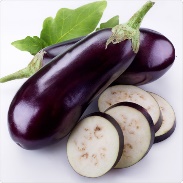 Gemüsetortilla mit KartoffelnZutaten für 1 Blech ca. 40 x 25 cm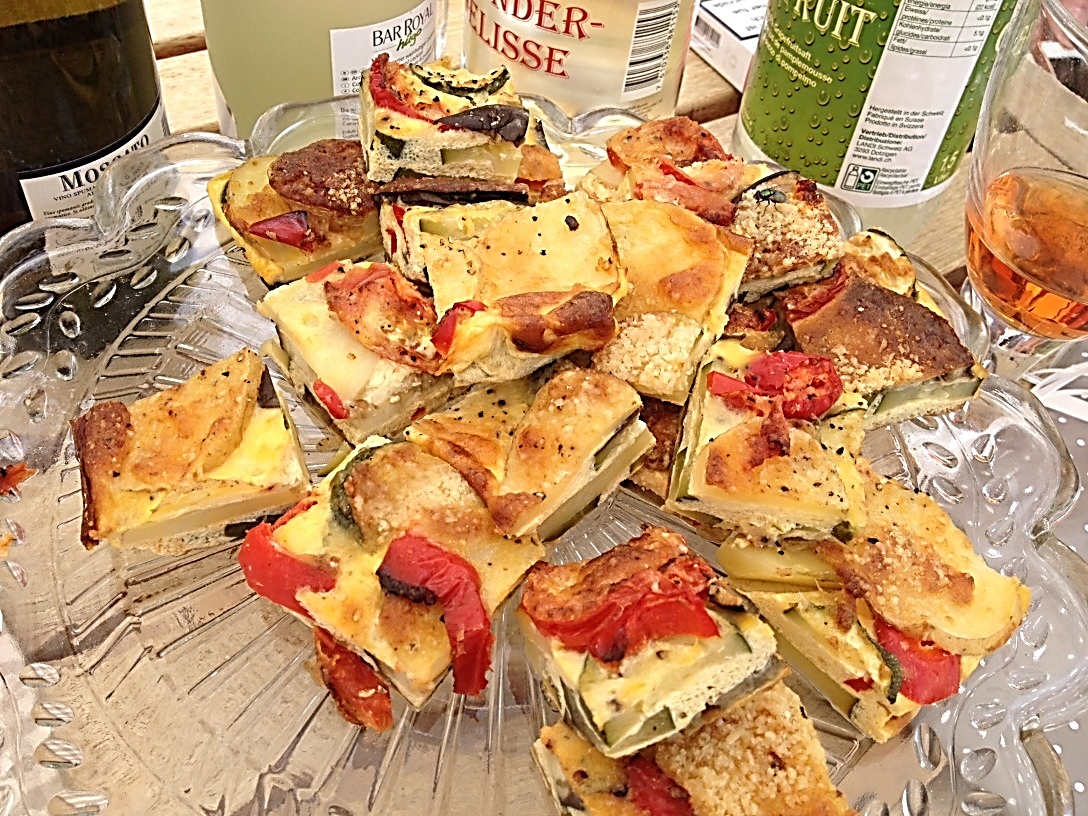 ZubereitungTipp Gemüse kann beliebig gewählt werden.  Kohlrabi, Frühlingszwiebeln, Cherrytomaten, Champignons, etc. passen auch sehr gut. Falls ohne Kartoffeln zubereitet, ist dies eine hervorragende kohlenhydratarme Abendessenvariante zu einem Salat.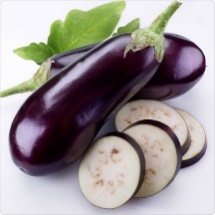 11 22 26 1 Becher1 Schluck100 gAuberginePaprika rotZucchini mittelKartoffeln grossTomatenEierM-Dessert (180 g)Gewürzmischung, PfefferMilchReibkäse1Auberginen in Scheiben schneiden, ca. 3-4 mm dick. Paprika in Stücke schneiden und Zucchini und Kartoffeln ebenfalls in Scheiben schneiden. 2Blech mit Backpapier auslegen. Gemüse darin schichten und schön verteilen.3Eier mit M.-Dessert und Milch in einem Litermass verrühren, würzen und über das Gemüse geben. Am Schluss Reibkäse darüber streuen. 4Im Ofen ca. 25-30 Minuten bei 180 °C backen. 